Załącznik nr 12c 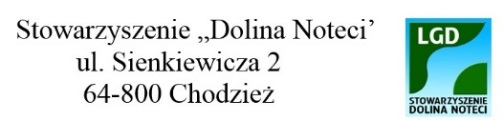 Stowarzyszenie Dolina NoteciKarta merytorycznaOceny operacji według lokalnych kryteriówDziałanie: Projekty Grantowe – wzmocnienie kapitału społecznegoMinimalna liczba punktów wymagana do wyboru operacji – 32, co stanowi 30%Maksymalna liczba punktów do zdobycia – 106Kryteria strategiczne (premiujące), brane pod uwagę w przypadku równej ilości punktów: nr 8, nr 11, nr 12Data oceny ………………………………….Czytelny podpis przewodniczącego Rady ……………………………….Cel ogólnyPoprawienie jakości życia i stwarzanie warunków do dalszego harmonijnego rozwoju lokalnej społecznościCel szczegółowyWzmocnienie kapitału społecznegoPrzedsięwzięcieWzmocnienie aktywności i integracji społecznej oraz wspieranie podmiotów działających w tych dziedzinachWskaźnik produktuLiczba wydarzeń/imprezWskaźnik rezultatuLiczba osób biorących udział w wydarzeniach edukacyjnych, kulturalnych i sportowych dla mieszkańców obszaru LSRNumer wnioskuNumer wnioskuZłożony przezZłożony przezZłożonyW dniuZłożonyO godzinieTytuł operacjiTytuł operacjiLp.Lokalne kryteria wyboru operacjiPrzewidziana ilość punktów za kryteriumPrzyznaję punktów1.Grantobiorca jest członkiem LGD i ma opłaconą składkę członkowską – 5 pktGrantobiorca nie jest członkiem LGD lub nie ma opłaconej składki członkowskiej – 0 pkt5 lub 02.Zaplanowano działania informujące o dofinansowaniu ze środków PROW, zgodnie z wytycznymi (zgodnie z Księgą Wizualizacji PROW 2014-2020) :Strona internetowa – 2 pktBrak informacji – 0 pktMaksymalna ilość punktów do zdobycia –2. 2 lub 03.Wnioskowana kwota pomocy wynosi:od 5 do 25 tys. - 6 pktpowyżej 25 tys. do 35 tys. - 4 pktpowyżej 35 tys. do 45 tys. - 2 pktpowyżej 45 tys. - 0Kryterium rozłączne. Preferuje się wnioski o mniejszej kwocie dofinansowania. Kwota pomocy wynika ze złożonego wniosku.6 lub 4 lub 2 lub 04.Planowany czas realizacji operacji po podpisaniu umowy:do 6 miesięcy – 8 pktpowyżej 6 do 8 miesięcy – 4 pktpowyżej 8 miesięcy – 0 pktKryterium rozłączne. Wynika z wniosku lub z oświadczenia Grantobiorcy. Czas realizacji liczony jest od dnia podpisania umowy. Preferuje się operacje, które przewidują krótszy czas realizacji, co wiąże się również z ogólną gotowością projektu do wykonania.8 lub 4 lub 05.Zakres działania skierowany jest do grupy osób defaworyzowanych:Kobieta, osoba niepełnosprawna, osoba powyżej 55 roku życia, osoba do 26 roku życia – 3 pktZakres działań nie jest skierowany do grupy w/w osób defaworyzowanych – 0 pktWynika z opisu we wniosku oraz uzasadnienia i formularza oceny własnej. Kryterium wynika z konsultacji społecznych. Kryterium przyjęto, aby zachęcić Grantobiorców do podejmowania działań polegających na aktywizacji grup defaworyzowanych.3 lub 06.Grantobiorca przewidział wykorzystanie rozwiązań sprzyjających ochronie środowiska i podnoszeniu świadomości ekologicznej – 3pktGrantobiorca nie przewidział wykorzystania rozwiązań sprzyjających ochronie środowiska i podnoszeniu świadomości ekologicznej – 0 pktGrantobiorca opisał zaplanowane działania i narzędzia oraz uzasadnił ich wykorzystanie w kontekście prowadzonej działalności. Kryterium wynika z konsultacji społecznych, diagnozy i analizy SWOT. Preferuje się operacje uwzględniające aspekt ekologiczny: inwestycyjny, edukacyjny.3 lub 07.Grantobiorca wziął udział w:Budowie LSR – 2 pktSzkoleniu przed naborem – 2 pktDoradztwie indywidualnym – 2 pktŻadne z powyższych – 0 pktKryterium łączne. Maksymalna ilość punktów do zdobycia: 6. Ilość przyznanych punktów określa się na podstawie list obecności i karty doradztwa. Preferuje się: operacje zgłoszone w trakcie budowy LSR; osoby biorące udział w konsultacjach społecznych dot. budowy LSR; jak również osoby korzystające ze szkoleń i doradztwa indywidualnego w trakcie przygotowania wniosku.6 lub 4 lub 2 lub 08.W realizacji operacji przewidziano udział osób należących do grupy defaworyzowanej- 2 pktW realizacji operacji nie przewidziano udziału osób należących do grupy defaworyzowanej- 0 pktWynika z opisu we wniosku ze wskazaniem realizowanych działań. Kryterium przyjęto, aby zachęcić Grantobiorców do podejmowania działań polegających na aktywizacji grup defaworyzowanych.2 lub 09. Grantobiorca będący osobą fizyczną jest zameldowany na pobyt stały od 2 lat na terenie LSR licząc do dnia złożenia wniosku- 10 pktGrantobiorca będący osobą fizyczną nie jest zameldowany na pobyt stały od 2 lat na obszarze LSR licząc do dnia złożenia wniosku- 0 pktNależy dołączyć zaświadczenie wydane przez właściwą Ewidencję Ludności potwierdzające zameldowanie na pobyt stały lub tymczasowy. Kryterium przyjęto, aby preferować Grantobiorców stanowiących część społeczności lokalnej zamieszkującej obszar objęty strategią.10 lub 010.Grantobiorca będący organizacją pozarządową ma siedzibę na obszarze objętym LSR- 10 pktGrantobiorca będący organizacją pozarządową ma siedzibę poza obszarem LSR- 0 pktPotwierdzeniem jest wydruk z KRS. Kryterium przyjęto, aby preferować Grantobiorców stanowiących część społeczności lokalnej zamieszkującej obszar objęty strategią.10 lub 011.Grantobiorca nastawiony jest na działania innowacyjne.Tak – 5Nie – 0 Grantobiorca opisał zaplanowane innowacyjne działania i narzędzia oraz uzasadnił ich wykorzystanie w planowanego projektu. Kryterium wynika z konsultacji społecznych, diagnozy i analizy SWOT.5 lub 012.Realizacja operacji przyczyni się do lepszego wykorzystania zasobów:Kulturalnych – 2 pktPrzyrodniczo – krajobrazowych – 2 pktHistorycznych – 2 pktŻadne z powyższych – 0 pktKryterium łączne. Razem punktów można zdobyć – 6. Wynika z opisu we wniosku. Kryterium ma zachęcić do lepszego wykorzystania mocnych stron obszaru jakimi są cenne zasoby przyrodniczo – krajobrazowe, historyczne i kulturowe.6 lub 4 lub 2 lub 013.Wyczerpujące uzasadnienie potrzeb realizacji projektu- 5 pktNiewystarczające uzasadnienie potrzeb realizacji projektu- 0 pktWynika z opisu we wniosku lub oświadczeniu Grantobiorcy. Kryterium wynika z konsultacji społecznych.5 lub 014.Możliwość realizacji działań przy założonym czasie i budżecie- 5 pktBrak możliwości realizacji działań przy założonym czasie i budżecie- 0 pktNa podstawie złożonego wniosku- opinia członków Rady. Kryterium wynika z konsultacji społecznych.5 lub 015.Operacja przyczynia się do wzrostu wydarzeń:Kulturalnych – 2 pktEdukacyjnych – 2 pktSportowych – 2 pktŻadne z powyższych – 0 pktKryterium łączne. Informacja wynika z wniosku. Kryterium wprowadzone na podstawie analizy SWOT. Docelowo oddziaływanie operacji spowoduje wzrost aktywności mieszkańców i wzmocnienie więzi w miejscu zamieszkania związanych z podnoszeniem/ nabywaniem/ rozpowszechnianiem wiedzy o regionalnej kulturze.6 lub 4 lub 2 lub 016.Operacja jest realizowana w miejscowości poniżej 5 000 mieszkańców (badane na podstawie danych na dzień 31.12.2013r.)- 2 pktOperacja jest realizowana w miejscowości o liczbie 5000 i powyżej 5000 mieszkańców (badane na podstawie danych na dzień 31.12.2013r.)- 0 pktPreferuje się operacje realizowane w mniejszych miejscowościach ze względu na zdiagnozowane w analizie braki w infrastrukturze i ofercie kulturalnej.2 lub 017.Projekt skierowany jest do:Wszystkich mieszkańców obszaru LGD – 5 pktOgraniczonej liczby osób – 0 pktPreferuje się operacje, które będą dostępne dla wszystkich. Wynika z opisu we wniosku.5 lub 018.Operacja przyczyni się do wzrostu kompetencji społeczeństwa – 4 pktOperacja nie przyczyni się do wzrostu kompetencji społeczeństwa – 0 pktPremiuje się operacje podnoszące kompetencje społeczeństwa. Wynika z opisu we wniosku. Operacja może dotyczyć wydarzenia edukacyjnego, informacyjnego na obszarze LSR.4 lub 019.Operacja jest opracowana z udziałem lokalnej społeczności , konsultacje społeczne - 5 pktOperacja nie jest opracowana z  udziałem lokalnej społeczności – 0 pktKonsultacje społeczne: operacja wynika z konkretnych potrzeb danej społeczności i rozwiązuje lokalny problem, co zostało poparte konsultacjami społecznymi. Grantobiorca powinien udokumentować przeprowadzenie konsultacji społecznych, w formie np. spotkań, badania ankietowego, innych. Konsultacje społeczne realizacji operacji powinny odbyć się w miejscowości lub na obszarze, na którym będzie realizowana operacja, w tym, co najmniej jedno bezpośrednie spotkanie z mieszkańcami. Kryterium weryfikowane będzie w oparciu o opis we wniosku oraz dokumentację potwierdzającą przeprowadzenie i wyniki konsultacji przedłożone wraz z dokumentacją aplikacyjną przez Grantobiorcę.5 lub 020.Operacja przyczynia się do integracji społeczności lokalnej z terenu wszystkich gmin obszaru LSR w tym przedstawicieli sektorów: publicznego, społecznego, gospodarczego i mieszkańców – 8 pktOperacja przyczynia się do integracji społeczności lokalnej z terenu jednej gminy obszaru objętego LSR w tym przedstawicieli sektorów: publicznego, społecznego, gospodarczego i mieszkańców – 4 pktOperacja nie przyczynia się do integracji społeczności lokalnej obszaru LSR  - 0 pktPreferuje się operacje, które przyczyniają się do integracji społeczności lokalnych całego obszaru LSR w tym przedstawicieli sektorów: publicznego, społecznego, gospodarczego i mieszkańców.8 lub 4 lub 0Suma przyznanych punktów